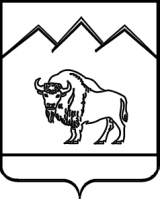 СОВЕТ БЕНОКОВСКОГО СЕЛЬСКОГО ПОСЕЛЕНИЯМОСТОВСКИЙ РАЙОН РЕШЕНИЕ      30.12.2015                                                                                            № 70с. БеноковоО внесении изменений в решение Совета Беноковского сельского поселения от 23 декабря 2015 года № 61 «О бюджете  Беноковского  сельского  поселения Мостовского района на 2016 год»На основании решения Совета муниципального образования Мостовский район от 29 декабря 2015 года № 35 «О бюджете муниципального образования Мостовский район на 2016 год», Совет Беноковского сельского поселения Мостовского района   р е ш и л:       1. Внести в решение Совета Беноковского сельского поселения Мостовского района от 23 декабря 2015 года № 61 «О бюджете Беноковского сельского поселения Мостовского района на 2016 год» следующие изменения:1) подпункт 1 пункта 1 статьи 1  изложить в следующей редакции:«1) общий объем доходов в сумме 14 130,4  тыс. рублей;»;2) подпункт 2 пункта 1 статьи 1  изложить в следующей редакции:«2) общий объем расходов в сумме 14 130,4 тыс. рублей;»;	3) изложить приложение № 1 в новой редакции согласно приложению № 1 к настоящему решению;          4) изложить приложение № 3 в новой редакции согласно приложению № 2 к настоящему решению;          5) изложить приложение № 4 в новой редакции согласно приложению № 3 к настоящему решению;          6) изложить приложение № 6 в новой редакции согласно приложению № 4 к настоящему решению;          7) изложить приложение № 7 в новой редакции согласно приложению № 5 к настоящему решению;          8) изложить приложение № 8 в новой редакции согласно приложению № 6 к настоящему решению.2.Контроль за выполнением настоящего решения возложить на комиссию по бюджету, финансам, налогам, банкам и экономике (Щербакова).3.Настоящее решение вступает в силу со дня его официального опубликования.Глава Беноковского сельского поселения                                                                             В.В.ЯровенкоПРИЛОЖЕНИЕ № 1                               к решению Совета                                                              Беноковского сельского   поселения                                  Мостовского района                                                 от 30.12.2015  № 69«ПРИЛОЖЕНИЕ № 1                               к решению Совета                                                              Беноковского сельского   поселения                                  Мостовского района                                                 от  23.12.2015  № 61Перечень и коды главных администраторов доходов и источников финансирования дефицита бюджета Беноковского сельского поселения Мостовского района  – органов местного самоуправления и закрепляемые за ними виды (подвиды) доходов и источников финансирования дефицита бюджета на 2016 годГлава Беноковского сельского поселения                                                                           В.В.Яровенко»ПРИЛОЖЕНИЕ № 2                               к решению Совета                                                              Беноковского сельского   поселения                                  Мостовского района                                                 от _______________  № _____                                                                     «ПРИЛОЖЕНИЕ № 3                          к решению Совета                                                        Беноковского сельского   поселения                               Мостовского района                                      от  23.12.2015   № 61   Объем поступлений доходов в бюджет Беноковского сельского  поселения Мостовского района по отдельным видам (подвидам) доходов на 2016 год(тыс. рублей)* По видам и подвидам доходов, входящим в соответствующий группировочный код бюджетной классификации, зачисляемым в местный бюджет в соответствии с законодательством Российской ФедерацииГлава Беноковского сельского поселения                                                                          В.В.Яровенко»ПРИЛОЖЕНИЕ № 3                               к решению Совета                                                              Беноковского сельского   поселения                                  Мостовского района                                                 от _______________  № _____                                «ПРИЛОЖЕНИЕ № 4                            к решению Совета                                                                          Беноковского сельского поселения                                Мостовского района                                             от  23.12.2015  № 61Безвозмездные поступления, получаемые из других бюджетов  в 2016 году(тыс. рублей)Глава Беноковского сельского поселения                                                                          В.В.Яровенко»ПРИЛОЖЕНИЕ № 4                               к решению Совета                                                              Беноковского сельского   поселения                                  Мостовского района                                                 от _______________  № _____ «ПРИЛОЖЕНИЕ № 6                                 к решению Совета                                                                Беноковского сельского   поселения                                     Мостовского района                                                                    от  23.12.2015  № 61Распределение бюджетных ассигнований по разделам и подразделам классификации расходов бюджета Беноковского сельского поселения Мостовского района на 2016 год(тыс.руб.)Глава Беноковского сельского поселения                                                                          В.В.Яровенко»ПРИЛОЖЕНИЕ № 5                               к решению Совета                                                              Беноковского сельского   поселения                                  Мостовского района                                                 от _______________  № _____                                    «ПРИЛОЖЕНИЕ № 7                                 к решению Совета                                                              Беноковского сельского   поселения                                     Мостовского района                                                              от  23.12.2015  № 61Распределение бюджетных ассигнований по целевым статьям (муниципальным программам Беноковского сельского поселения Мостовского района и непрограммным направлениям деятельности), группам видов расходов классификации расходов бюджета Беноковского сельского поселения Мостовского района на 2016 год(тыс.рублей)Глава Беноковского сельского поселения                                                                          В.В.Яровенко»                              ПРИЛОЖЕНИЕ № 6                               к решению Совета                                                              Беноковского сельского   поселения                                  Мостовского района                                                 от _______________  № _____                                        «ПРИЛОЖЕНИЕ № 8                                    к решению Совета                                                       Беноковского сельского   поселения                                        Мостовского района                                                                 от  23.12.2015  № 61Ведомственная структура расходов  бюджета Беноковского сельского поселения Мостовского района на 2016 годГлава Беноковского сельского поселения                                                                          В.В.Яровенко»Пояснительная запискак проекту решения Совета Беноковского сельского поселения Мостовского района от ___________________  № _____      «О внесении изменений в решение Совета Беноковского сельского поселения Мостовского района от 23 декабря 2015 года № 61 «О бюджете Беноковского сельского поселения Мостовского района на 2016 год»На основании решения Совета муниципального образования Мостовский район от 29 декабря 2015 года № 35 «О бюджете муниципального образования Мостовский район на 2016 год» внесены следующие изменения и дополнения: 1. Увеличена доходная часть бюджета:- по КБК 992 2 02 04014 10 0000 151 «Межбюджетные трансферты, передаваемые бюджетам сельских поселений из бюджетов муниципальных районов на осуществление части полномочий по решению вопросов местного значения в соответствии с заключенными соглашениями» на сумму 394 900,00 рублей.2. Увеличена расходная часть бюджета на сумму 394 900,00 рублей.- по КБК 992 0113 99 9 00 00230 244 «Реализация мероприятий по обеспечению проживающих в поселении и нуждающихся в жилых помещениях малоимущих граждан жилыми помещениями, организации строительства и содержания муниципального жилищного фонда, созданию условий для жилищного строительства, осуществлению муниципального жилищного контроля, а также иных полномочий органов местного самоуправления в соответствии с жилищным законодательством» на сумму 2 000,00 рублей;- по КБК 992 0113 99 9 00 10080 244 «Реализация мероприятий по муниципальному лесному контролю» на сумму 1000,00 рублей;- по КБК 992 0113 99 9 00 25000 244 «Создание условий для предоставления транспортных услуг населению и организация транспортного обслуживания населения в границах поселения» на сумму 1000,00 рублей;- по КБК 992 0113 99 9 00 25100 244 «Осуществление в пределах, установленных водным законодательством Российской Федерации, полномочий собственника водных объектов, информирование населения об ограничениях их использования» на сумму 1000,00 рублей;- по КБК 992 0314 09 5 01 10110 244 «Реализация мероприятий по организации системы профилактики, пресечению проявлений терроризма и экстремизма на территории муниципального образования Мостовский район» на сумму 14000,00 руб.;- по КБК 992 0412 06 2 04 00010 244 «Реализация мероприятий в области строительства, архитектуры и градостроительства» на сумму 375 900,00 рублей.3. Дополнить приложение № 1 «Перечень и коды главных администраторов доходов и источников финансирования дефицита бюджета Беноковского сельского поселения Мостовского района  – органов местного самоуправления и закрепляемые за ними виды (подвиды) доходов и источников финансирования дефицита бюджета на 2016 год» следующим кодом бюджетной классификации:4. Исключить из приложения № 1 «Перечень и коды главных администраторов доходов и источников финансирования дефицита бюджета Беноковского сельского поселения Мостовского района  – органов местного самоуправления и закрепляемые за ними виды (подвиды) доходов и источников финансирования дефицита бюджета на 2016 год» следующие коды бюджетной классификации:Глава Беноковского  сельского поселения                                                                            В.В.ЯровенкоКод бюджетной классификации Российской ФедерацииКод бюджетной классификации Российской ФедерацииНаименование администратора доходов и источников финансирования дефицита бюджета поселенияадмини-стратора доходов и источ-ников финан-сирова-ния дефицита бюджета поселениядоходов и источников финансирования дефицита бюджета поселенияНаименование администратора доходов и источников финансирования дефицита бюджета поселения992администрация Беноковского сельского поселения Мостовского района9921 11 05025 10 0000 120Доходы, получаемые в виде арендной платы, а также средства от продажи права на заключение договоров аренды за земли, находящиеся в собственности сельских поселений (за исключением земельных участков муниципальных бюджетных и автономных учреждений)9921 11 05027 10 0000 120Доходы, получаемые в виде арендной платы за земельные участки, расположенные в полосе отвода автомобильных дорог общего пользования местного значения, находящихся в собственности сельских поселений9921 11 05035 10 0000 120Доходы от сдачи в аренду имущества, находящегося в оперативном управлении органов управления сельских поселений и созданных ими учреждений (за исключением имущества муниципальных бюджетных и автономных учреждений)9921 11 05075 10 0000 120Доходы от сдачи в аренду имущества, составляющего казну сельских поселений (за исключением земельных участков)9921 11 05093 10 0000 120Доходы от предоставления на платной основе парковок (парковочных мест), расположенных на автомобильных дорогах общего пользования местного значения, относящихся к собственности сельских поселений9921 11 08050 10 0000 120Средства, получаемые от передачи имущества, находящегося в собственности сельских поселений (за исключением имущества муниципальных бюджетных и автономных учреждений, а также имущества муниципальных унитарных предприятий, в том числе казенных), в залог, в доверительное управление9921 11 09035 10 0000 120Доходы от эксплуатации и использования имущества автомобильных дорог, находящихся в собственности сельских поселений9921 11 09045 10 0000 120Прочие поступления от использования имущества, находящегося в собственности сельских поселений (за исключением имущества муниципальных бюджетных и автономных учреждений, а также имущества муниципальных унитарных предприятий, в том числе казенных)9921 14 01050 10 0000 410Доходы от реализации имущества, находящегося в собственности сельских поселений (за исключением имущества муниципальных бюджетных и автономных учреждений, а также имущества муниципальных унитарных предприятий, в том числе казенных), в части реализации основных средств по указанному имуществу9921 14 01050 10 0000 440Доходы от реализации имущества, находящегося в собственности сельских поселений (за исключением имущества муниципальных бюджетных и автономных учреждений, а также имущества муниципальных унитарных предприятий, в том числе казенных), в части реализации материальных запасов по указанному имуществу9921 14 02052 10 0000 410Доходы от реализации имущества, находящегося в оперативном управлении учреждений, находящихся в ведении органов управления сельских поселений (за исключением имущества муниципальных бюджетных и автономных учреждений), в части реализации основных средств по указанному имуществу9921 14 02053 10 0000 410Доходы от реализации иного имущества, находящегося в собственности сельских поселений (за исключением имущества муниципальных бюджетных и автономных учреждений, а также имущества муниципальных унитарных предприятий, в том числе казенных), в части реализации основных средств по указанному имуществу9921 14 02052 10 0000 440Доходы от реализации имущества, находящегося в оперативном управлении учреждений, находящихся в ведении органов управления сельских поселений (за исключением имущества муниципальных бюджетных и автономных учреждений), в части реализации материальных запасов по указанному имуществу9921 14 02053 10 0000 440Доходы от реализации иного имущества, находящегося в собственности сельских поселений (за исключением имущества муниципальных бюджетных и автономных учреждений, а также имущества муниципальных унитарных предприятий, в том числе казенных), в части реализации материальных запасов по указанному имуществу9921 14 04050 10 0000 420Доходы от продажи нематериальных активов, находящихся в собственности сельских поселений9921 14 06025 10 0000 430Доходы от продажи земельных участков, находящихся в собственности сельских поселений (за исключением земельных участков муниципальных бюджетных и автономных учреждений)9921 16 32000 10 0000 140Денежные взыскания, налагаемые в возмещение ущерба, причиненного в результате незаконного или нецелевого использования бюджетных сельских средств (в части бюджетов поселений)9921 16 33050 10 0000 140Денежные взыскания (штрафы) за нарушение законодательства Российской Федерации о размещении заказов на поставки товаров, выполнение работ, оказание услуг для нужд сельских поселений9921 16 90050 10 0000 140Прочие поступления от денежных взысканий (штрафов) и иных сумм в возмещение ущерба, зачисляемые в бюджеты сельских поселений9921 17 01050 10 0000 180Невыясненные поступления, зачисляемые в бюджеты сельских поселений9921 17 05050 10 0000 180Прочие неналоговые доходы бюджетов сельских поселений9922 02 01001 10 0000 151Дотации бюджетам сельских поселений на выравнивание бюджетной обеспеченности9922 02 01003 10 0000 151Дотации бюджетам сельских поселений на поддержку мер по обеспечению сбалансированности бюджетов9922 02 02051 10 0000 151Субсидии бюджетам сельских поселений на реализацию федеральных целевых программ9922 02 02077 10 0000 151Субсидии бюджетам поселений на бюджетные инвестиции в объекты капитального строительства собственности муниципальных образований9922 02 02999 10 0000 151Прочие субсидии бюджетам сельских поселений9922 02 03015 10 0000 151Субвенции бюджетам сельских поселений на осуществление первичного воинского учета на территориях, где отсутствуют военные комиссариаты9922 02 03024 10 0000 151Субвенции бюджетам сельских поселений на выполнение передаваемых полномочий субъектов Российской Федерации9922 02 03999 10 0000 151Прочие субвенции бюджетам сельских поселений9922 02 04014 10 0000 151Межбюджетные трансферты, передаваемые бюджетам сельских поселений из бюджетов муниципальных районов на осуществление части полномочий по решению вопросов местного значения в соответствии с заключенными соглашениями9922 02 04041 10 0000 151Межбюджетные трансферты, передаваемые бюджетам сельских поселений, на подключение общедоступных библиотек Российской Федерации к сети Интернет и развитие системы библиотечного дела с учетом задачи расширения информационных технологий и оцифровки9922 02 04999 10 0000 151Прочие межбюджетные трансферты, передаваемые бюджетам сельских поселений9922 07 05010 10 0000 180Безвозмездные поступления от физических и юридических лиц на финансовое обеспечение дорожной деятельности, в том числе добровольных пожертвований, в отношении автомобильных дорог общего пользования местного значения сельских поселений9922 07 05020 10 0000 180Поступления от денежных пожертвований, предоставляемых физическими лицами получателями средств бюджетов сельских поселений992 2 07 05030 10 0000 180Прочие безвозмездные поступления в бюджеты сельских поселений9922 08 05000 10 0000 180Перечисления для осуществления возврата (зачета) излишне уплаченных или излишне взысканных сумм налогов, сборов и иных платежей, а также сумм процентов за несвоевременное осуществление такого возврата и процентов, начисленных на излишне взысканные суммы9929922 18 05010 10 0000 151 Доходы бюджетов сельских поселений от возврата остатков субсидий, субвенций и иных межбюджетных трансфертов, имеющих целевое назначение, прошлых лет из бюджетов муниципальных районов 9929922 19 05000 10 0000 151Возврат остатков субсидий, субвенций и иных межбюджетных трансфертов, имеющих целевое назначение, прошлых лет из бюджетов сельских поселений99201 03 0100 10 0000 710Получение кредитов от других бюджетов бюджетной системы Российской Федерации бюджетами сельских поселений в валюте Российской Федерации99201 03 010010 0000 810Погашение бюджетами сельских поселений кредитов от других бюджетов бюджетной системы Российской Федерации в валюте Российской Федерации99299201 05 0101 10 0000 510Увеличение остатков денежных средств финансового резерва бюджетов сельских поселений99299201 05 0201 10 0000 510Увеличение прочих остатков денежных средств  бюджетов сельских поселений99299201 05 0101 10 0000 610Уменьшение остатков денежных средств финансовых резервов бюджетов сельских поселений99299201 05 0201 10 0000 610Уменьшение прочих остатков денежных средств бюджетов сельских поселенийНаименование налога, сбора, обязательного платежаКод бюджетной классификацииБюджетное назначение  на 2015 год   НАЛОГОВЫЕ И НЕНАЛОГОВЫЕ ДОХОДЫ1 00 00000 00 0000 0006 808,3 Налог на доходы физических лиц1 01 02000 01 0000 110350,0Доходы от уплаты акцизов на нефтепродукты, производимые на территории Российской Федерации, подлежащие распределению между бюджетами субъектов Российской Федерации и местными бюджетами с учетом установленных дифференцированных нормативов отчислений в местные бюджеты1 03 02230 01 0000 110
1 03 02240 01 0000 110
1 03 02250 01 0000 110
1 03 02260 01 0000 1104 832,3Единый сельскохозяйственный налог1 05 03000 01 0000 11012,0Налог на имущество физических лиц, взимаемый по ставкам, применяемым к объектам налогообложения, расположенным в границах поселений1 06 01030 10 0000 110170,0Земельный налог1 06 06000 00 0000 1101 360,0Доходы от сдачи в аренду имущества, находящегося в оперативном управлении органов управления поселений и созданных ими учреждений (за исключением имущества муниципальных бюджетных и автономных учреждений)1 11 05035 10 0000 12084,0БЕЗВОЗМЕЗДНЫЕ ПОСТУПЛЕНИЯ2 00 00000 00 0000 0007 322,1Дотации бюджетам поселений на выравнивание бюджетной обеспеченности2 02 01001 10 0000 1516 733,0Субвенции бюджетам поселений на осуществление первичного воинского учета на территориях, где отсутствуют военные комиссариаты2 02 03015 10 0000 151190,4Субвенции бюджетам поселений на выполнение передаваемых полномочий субъектов Российской Федерации2 02 03024 10 0000 1513,8Межбюджетные трансферты, передаваемые бюджетам сельских поселений из бюджетов муниципальных районов на осуществление части полномочий по решению вопросов местного значения в соответствии с заключенными соглашениями2 02 04014 10 0000 151394,9ВСЕГО  ДОХОДОВ:14 130,4Наименование доходаКод бюджетной классификацииСуммаБезвозмездные поступления от других бюджетов бюджетной системы Российской Федерации2 00 00000 00 0000 0007 322,1Дотации бюджетам поселений на выравнивание уровня бюджетной обеспеченности (за счет средств бюджета субъекта Российской Федерации)2 02 01001 10 0000 1512 170,0Дотации бюджетам поселений на выравнивание уровня бюджетной обеспеченности (за счет средств бюджета муниципального района)2 02 01001 10 0000 1514 563,0Субвенции бюджетам поселений на осуществление первичного воинского учета на территориях, где отсутствуют военные комиссариаты2 02 03015 10 0000 151190,4Субвенции бюджетам поселений на выполнение передаваемых полномочий субъектов Российской Федерации2 02 03024 10 0000 1513,8Межбюджетные трансферты, передаваемые бюджетам сельских поселений из бюджетов муниципальных районов на осуществление части полномочий по решению вопросов местного значения в соответствии с заключенными соглашениями2 02 04014 10 0000 151394,9№ п/пНаименованиеРзПрСумма на год ВСЕГО расходовв том числе:14 130,41.Общегосударственные вопросы01003 580,1Функционирование высшего должностного лица субъекта Российской Федерации и муниципального образования0102755,0Функционирование Правительства Российской Федерации, высших исполнительных органов государственной власти субъектов Российской Федерации, местных администраций01042 599,1Обеспечение деятельности финансовых, налоговых и таможенных органов и органов финансового (финансово-бюджетного) надзора010620,0Резервные фонды0111200,0 Другие общегосударственные вопросы01136,02.Национальная оборона0200190,4Мобилизационная и вневойсковая подготовка0203190,43.Национальная безопасность и правоохранительная деятельность03315,0Защита населения и территории от чрезвычайных ситуаций природного и техногенного характера, гражданская оборона03091,0Обеспечение пожарной безопасности0310300,0Другие вопросы в области национальной безопасности и правоохранительной деятельности031414,04.Национальная экономика045 257,7Дорожное хозяйство (дорожные фонды)04094 849,8Другие вопросы в области национальной экономики0412407,95.Жилищно-коммунальное         хозяйство052 148,1Коммунальное хозяйство05021 439,1Благоустройство0503709,06.Образование079,1Молодежная политика и оздоровление детей07079,17.Культура, кинематография 082 580,0Культура08012 580,08.Физическая культура и спорт1150,0Массовый сорт110250,0№ п/пНаименованиеЦСРВРСумма на год ВСЕГО14 130,4Муниципальная программа Беноковского сельского поселения Мостовского района «Комплексное и устойчивое развитие в сфере строительства и архитектуры»06 0 00 00000405,9Отдельные мероприятия муниципальной программы «Комплексное и устойчивое развитие в сфере строительства и архитектуры»06 2 0 00000405,9Обеспечение функционирования и сохранности имущества, находящегося в муниципальной собственности06 2 02 0000030,0Мероприятия по содержанию имущества06 2 02 1001030,0Закупка товаров, работ и услуг для государственных (муниципальных)  нужд06 2 02 1001020030,0Мероприятия в области строительства, архитектуры и градостроительства06 2 04 00000375,9Реализация мероприятий в области строительства, архитектуры и градостроительства06 2 04 00010375,9Закупка товаров, работ и услуг для государственных (муниципальных) нужд06 2 04 00010200375,91.Муниципальная программа Беноковского сельского поселения Мостовского района "Обеспечение безопасности населения"09 0 00 00000 316,0Мероприятия по предупреждению и ликвидации чрезвычайных ситуаций, стихийных бедствий и их последствий09 1 00 000001,0Организация и осуществление мероприятий по гражданской обороне, защите населения на территории Беноковского сельского поселения09 1 01 000001,0Реализация мероприятий по предупреждению и ликвидации последствий ЧС и стихийных бедствий  природного и техногенного характера09 1 01 101001,0Закупка товаров, работ и услуг для государственных(муниципальных)  нужд09 1 01 101002001,0Пожарная безопасность на территории Беноковского сельского поселения09 2 00 00000300,0Финансовое обеспечение мероприятий по совершенствованию противопожарной защиты населения09 2 02 00000300,0Реализация мероприятий по обеспечению пожарной безопасности09 2 02 00140300,0Закупка товаров, работ и услуг для государственных (муниципальных) нужд09 2 02 00140200300,0Профилактика терроризма и экстремизма09 5 00 0000014,0Повышение инженерно-технической защищенности социально значимых объектов, а также информационно-пропагандистское сопровождение антитеррористической деятельности09 5 01 0000014,0Реализация мероприятий по организации системы профилактики, пресечению проявлений терроризма и экстремизма на территории муниципального образования Мостовский район09 5 01 1011014,0Закупка товаров, работ и услуг для государственных (муниципальных) нужд09 5 01 1011020014,0Противодействие коррупции в Беноковском сельском поселении09 7 00 000001,0Осуществление мероприятий по повышению эффективности системы противодействия коррупции09 7 01 000001,0Реализация мероприятий по противодействию коррупции09 7 01 102101,0Закупка товаров, работ и услуг для государственных(муниципальных)  нужд09 7 01 102102001,03. Муниципальная программа Беноковского сельского поселения Мостовского района "Развитие культуры"10 0 00 000004 789,2Отдельные мероприятия муниципальной  программы "Развитие культуры"10 1 00 000002580,0Совершенствование деятельности государственных учреждений отрасли "Культура, искусство и кинематография" по предоставлению государственных услуг10 1 05 000002580,0Создание условий для организации досуга и обеспечения жителей муниципального образования Беноковское сельское поселение услугами организаций культуры10 1 05 210002250,0Межбюджетные трансферты10 1 05 210005002250,0Организация библиотечного обслуживания населения муниципального образования Мостовский район, комплектование и обеспечение сохранности библиотечных фондов библиотек10 1 05 22000330,0Межбюджетные трансферты10 1 05 22000500330,04.Муниципальная программа Беноковского сельского поселения Мостовского района «Развитие физической культуры и спорта»12 0 00 0000050,0Отдельные мероприятия муниципальной программы Беноковского сельского поселения «Развитие физической культуры и спорта»12 1 00 0000050,0Физическое воспитание и физическое развитие граждан посредством организации и проведения (участия) физкультурных мероприятий и массовых спортивных мероприятий12 1 02 0000050,0Реализация мероприятий по развитию массового спорта, детско-юношеского спорта 12 1 02 0012050,0Закупка товаров, работ и услуг для государственных(муниципальных)  нужд12 1 02 0012020050,05.Муниципальная программа Беноковского сельского поселения Мостовского района  "Развитие жилищно-коммунального хозяйства"13 0 00 000002 148,1Развитие водопроводно-канализационного комплекса 13 1 00 000001 439,1Проведение комплекса мероприятий по модернизации, строительству, реконструкции и ремонту объектов водоснабжения13 1 01 000001389,1Реализация мероприятий по водопроводно-канализационного комплекса населенных пунктов13 1 01 10220589,1Закупка товаров, работ и услуг для государственных(муниципальных) нужд13 1 01 10220200589,1Субсидии муниципальным унитарным предприятиям в целях финансового обеспечения (возмещения) затрат в связи с оказанием услуг по водоснабжению  населения13 1 01 10250800,0Закупка товаров, работ и услуг для государственных(муниципальных) нужд13 1 01 10250200800,0Безаварийное прохождение осенне-зимнего периода13 1 03 0000050,0Реализация мероприятий по подготовке к осенне-зимнему периоду13 1 03 6738050,0Закупка товаров, работ и услуг для государственных(муниципальных)  нужд13 1 03 6738020050,0Развитие благоустройства 13 3 00 00000709,0Повышение уровня благоустройства13 3 01 00000709,0Реализация мероприятий по организации уличного освещения13 3 01 00070339,0Закупка товаров, работ и услуг для государственных(муниципальных)  нужд13 3 01 00070200339,0Реализация мероприятий по организации и содержанию мест захоронения13 3 01 00090100,0Закупка товаров, работ и услуг для государственных(муниципальных)  нужд13 3 01 00090200100,0Отдельные мероприятия по                                                                                                                                                                                                                                                                                                                                                                                                                                                                                                                                                                                                                                                                                                                                                                                                                                                                                                                                                                                                                                                                                                                                    благоустройству 13 3 01 00100270,0Закупка товаров, работ и услуг для государственных (муниципальных) нужд13 3 01 00100200270,06.Муниципальная программа Беноковского сельского поселения Мостовского района "Экономическое развитие и инновационная экономика» 14 0 00 000002,0Муниципальная поддержка малого и среднего предпринимательства и стимулирование инновационной деятельности в Беноковском сельском поселении14 4 00 000002,0Развитие системы финансовой поддержки субъектов малого и среднего предпринимательства14 4 01 000002,0Реализация мероприятий по развитию и поддержке малого и среднего предпринимательства  14 4 01 000402,0Закупка товаров, работ и услуг для государственных (муниципальных)  нужд14 4 01 000402002,07.Муниципальная программа Беноковского сельского поселения Мостовского района "Молодежь Кубани"15 0 00 000009,1Отдельные мероприятия муниципальной программы15 1 00 000009,1Формирование ценностей здорового образа жизни, создание условий для физического развития молодежи15 1 02 000009,1Реализация мероприятий в области молодежной политики15 1 02 001309,1Закупка товаров, работ и услуг для государственных (муниципальных) нужд15 1 02 001302009,1Муниципальная программа Беноковского сельского поселения 
 "Развитие сети автомобильных дорог Беноковского сельского поселения" 30 0 00 000004 849,8Строительство, реконструкция, капитальный ремонт и ремонт автомобильных дорог местного значения на территории Беноковского сельского поселения30 2 00 000004 849,8Финансовое обеспечение мероприятий по увеличению протяженности автомобильных дорог местного значения на территории Беноковского сельского поселения, соответствующих нормативным требованиям30 2 01 000004 849,8Реализация мероприятий по строительству (реконструкции) автомобильных дорог местного значения30 2 01 001504 649,8Закупка товаров, работ и услуг для государственных (муниципальных) нужд30 2 01 001502004 649,8Капитальный ремонт и ремонт автомобильных дорог местного значения30 2 01 67440200,0Закупка товаров, работ и услуг для государственных (муниципальных) нужд30 2 01 67440200200,0НЕПРОГРАММНЫЕ НАПРАВЛЕНИЯ РАСХОДОВНЕПРОГРАММНЫЕ НАПРАВЛЕНИЯ РАСХОДОВНЕПРОГРАММНЫЕ НАПРАВЛЕНИЯ РАСХОДОВНЕПРОГРАММНЫЕ НАПРАВЛЕНИЯ РАСХОДОВНЕПРОГРАММНЫЕ НАПРАВЛЕНИЯ РАСХОДОВ9.Обеспечение деятельности высшего исполнительного органа - администрация муниципального образования70 0 00 000003 764,5Глава администрации70 1 00 00000755,0Расходы на обеспечение функций  органов местного самоуправления70 1 00 00190755,0Расходы на выплаты персоналу в целях обеспечения выполнения функций государственными (муниципальными) органами70 1 00 00190100755,0Обеспечение функционирования администраций70 9 00 000002595,3Расходы на обеспечение функций органов местного самоуправления70 9 00 001902595,3Расходы на выплаты персоналу в целях обеспечения выполнения функций государственными (муниципальными) органами70 9 00 001901002036,0Закупка товаров, работ и услуг для государственных (муниципальных)  нужд70 9 00 00190200536,0Иные бюджетные ассигнования70 2 00 0019080023,3Осуществление отдельных полномочий Российской Федерации и государственных полномочий Краснодарского края70 7 00 00000194,2Осуществление первичного воинского учета на территориях, где отсутствуют военные комиссариаты70 7 00 51180190,4Расходы на выплаты персоналу в целях обеспечения выполнения функций государственными (муниципальными) органами70 7 00 51180100168,2Закупка товаров, работ и услуг для государственных (муниципальных)  нужд70 7 00 5118020022,2Субвенции на осуществление отдельных государственных полномочий по образованию и организации деятельности административных комиссий70 7 00 601903,8Закупка товаров, работ и услуг для государственных (муниципальных) нужд 70 7 00 601902003,8Обеспечение функционирования администрации70 9 00 00000200,0Формирование резервного фонда администрации70 9 01 00000200,0Резервный фонд администрации70 9 01 10490200,0Иные бюджетные ассигнования70 9 01 10490800200,0Обеспечение деятельности Контрольно-счетной палаты       79 0 00 0000020,0 Контрольно-счетная палата79 9 00 0000020,0Переданные полномочия поселений контрольно-счетному органу муниципального района по осуществлению внешнего муниципального финансового контроля79 9 00 2300020,0Межбюджетные трансферты79 9 00 2300050020,0Непрограммные расходы органов местного самоуправления99 0 00 000005,0Непрограммные расходы99 9 00 000005,0Реализация мероприятий по обеспечению проживающих в поселении и нуждающихся в жилых помещениях малоимущих граждан жилыми помещениями, организации строительства и содержания муниципального жилищного фонда, созданию условий для жилищного строительства, осуществлению муниципального жилищного контроля, а также иных полномочий органов местного самоуправления в соответствии с жилищным законодательством99 9 00 002302,0Закупка товаров, работ и услуг для государственных (муниципальных) нужд99 9 00 002302002,0Реализация мероприятий по муниципальному лесному контролю99 9 00 100801,0Закупка товаров, работ и услуг для государственных (муниципальных) нужд99 9 00 100802001,0Создание условий для предоставления транспортных услуг населению и организация транспортного обслуживания населения в границах поселения99 9 00 250001,0Закупка товаров, работ и услуг для государственных (муниципальных) нужд99 9 00 250002001,0Осуществление в пределах, установленных водным законодательством Российской Федерации, полномочий собственника водных объектов, информирование населения об ограничениях их использования99 9 00 251001,0Закупка товаров, работ и услуг для государственных (муниципальных) нужд99 9 00251002001,0№ п/пНаименование КВСРРЗПРЦСРВРСумма на год ВСЕГО0000014 130,41.Совет Беноковского сельского поселения Мостовского района99120,0Обеспечение деятельности финансовых, налоговых и таможенных органов и органов финансового (финансово-бюджетного) надзора991010620,0Обеспечение деятельности высшего исполнительного органа - администрация муниципального образования991010670 0 00 0000020,0Обеспечение деятельности Контрольно-счетной палаты  991010679 0 00 0000020,0Контрольно-счетная палата991010679 9 00 0000020,0Переданные полномочия поселений контрольно-счетному органу муниципального района по осуществлению внешнего муниципального финансового контроля991010679 9 00 2300020,0Межбюджетные трансферты991010679 9 00 2300050020,02.администрация Беноковского сельского поселения Мостовского района 99214 110,42.1Общегосударственные вопросы992013 560,1Функционирование высшего должностного лица субъекта Российской Федерации и муниципального образования9920102755,0Обеспечение деятельности высшего исполнительного органа - администрация муниципального образования992010270 0 00 00000755,0Глава администрации992010270 1 00 00000755,0Расходы на обеспечение функций органов местного самоуправления992010270 1 00 00190755,0Расходы на выплаты персоналу в целях обеспечения выполнения функций государственными (муниципальными) органами992010270 1 00 00190100755,0Функционирование Правительства Российской Федерации, высших исполнительных органов государственной власти субъектов Российской Федерации, местных администраций99201042599,1Обеспечение деятельности высшего исполнительного органа - администрация муниципального образования992010470 0 00 000002599,1Заместители главы администрации992010470 2 00 000002595,3Расходы на обеспечение функций органов местного самоуправления992010470 2 00 001902595,3Расходы на выплаты персоналу в целях обеспечения выполнения функций государственными (муниципальными)  органами992010470 2 00 001901002036,0Закупка товаров, работ и услуг для государственных (муниципальных)  нужд992010470 2 00 00190200536,0Иные бюджетные ассигнования992010470 2 00 0019080023,3Осуществление отдельных полномочий Российской Федерации и государственных полномочий Краснодарского края992010470 7 00 000003,8Субвенции на осуществление отдельных государственных полномочий по образованию и организации деятельности административных комиссий992010470 7 00 601903,8Закупка товаров, работ и услуг для государственных (муниципальных) нужд992010470 7 00 601902003,8Резервные фонды 9920111200,0Обеспечение деятельности высшего исполнительного органа - администрация муниципального образования992011170 0 00 00000200,0Обеспечение функционирования администраций992011170 9 00 00000 200,0Формирование резервного фонда администрации992011170 9 01 00000200,0Резервный фонд администрации992011170 9 01 10490200,0Иные бюджетные ассигнования992011170 9 01 10490800200,0Другие общегосударственные вопросы99201136,0Муниципальная  программа Беноковского сельского поселения Мостовского района   "Обеспечение безопасности населения"992011309 0 00 000001,0Противодействие коррупции в Беноковском сельском поселении992011309 7 00 000001,0Осуществление мероприятий по повышению эффективности системы противодействия коррупции 992011309 7 01 000001,0Реализация мероприятий по противодействию коррупции992011309 7 01 102101,0Закупка товаров, работ и услуг для государственных (муниципальных) нужд992011309 7 01 102102001,0Непрограммные расходы органов местного самоуправления992011399 0 00 000005,0Непрограммные расходы992011399 9 00 000005,0Реализация мероприятий по обеспечению проживающих в поселении и нуждающихся в жилых помещениях малоимущих граждан жилыми помещениями, организации строительства и содержания муниципального жилищного фонда, созданию условий для жилищного строительства, осуществлению муниципального жилищного контроля, а также иных полномочий органов местного самоуправления в соответствии с жилищным законодательством992011399 9 00 002302,0Закупка товаров, работ и услуг для государственных (муниципальных) нужд992011399 9 00 002302002,0Реализация мероприятий по муниципальному лесному контролю992011399 9 00 100801,0Закупка товаров, работ и услуг для государственных (муниципальных) нужд992011399 9 00 100802001,0Создание условий для предоставления транспортных услуг населению и организация транспортного обслуживания населения в границах поселения992011399 9 00 250001,0Закупка товаров, работ и услуг для государственных (муниципальных) нужд992011399 9 0025000 2001,0Осуществление в пределах, установленных водным законодательством Российской Федерации, полномочий собственника водных объектов, информирование населения об ограничениях их использования992011399 9 00 251001,0Закупка товаров, работ и услуг для государственных (муниципальных) нужд992011399 9 00 251002001,02.2Национальная оборона99202190,4Мобилизационная и вневойсковая подготовка9920203190,4Обеспечение деятельности высшего исполнительного органа - администрация муниципального образования992020370 0 00 00000190,4Осуществление отдельных полномочий Российской Федерации и государственных полномочий Краснодарского края992020370 7 00 00000190,4Осуществление первичного воинского учета на территориях, где отсутствуют военные комиссариаты992020370 7 00 51180190,4Расходы на выплаты персоналу в целях обеспечения выполнения функций государственными (муниципальными) органами992020370 7 00 51180100168,2Закупка товаров, работ и услуг для государственных (муниципальных) нужд992020370 7 00 5118020022,22.3Национальная безопасность и правоохранительная деятельность99203315,0Защита населения и территории от чрезвычайных ситуаций природного и техногенного характера, гражданская оборона99203091,0Муниципальная программа Беноковского сельского поселения Мостовского района "Обеспечение безопасности населения"992030909 0 00 000001,0Мероприятия по предупреждению и ликвидации чрезвычайных ситуаций, стихийных бедствий и последствий992030909 1 00 000001,0Организация и осуществление мероприятий по гражданской обороне, защите населения на территории Беноковского сельского поселения992030909 1 01 000001,0Реализация мероприятий по предупреждению и ликвидации последствий ЧС и стихийных бедствий природного и техногенного характера992030909 1 01 101001,0Закупка товаров, работ и услуг для государственных(муниципальных)  нужд992030909 1 01 101002001,0Обеспечение пожарной безопасности9920310300,0Муниципальная программа Беноковского сельского поселения Мостовского района "Обеспечение безопасности населения"992031009 0 00 00000300,0Пожарная безопасность на территории Беноковского сельского поселения992031009 2 00 00000300,0Финансовое обеспечение мероприятий по совершенствованию противопожарной защиты населения992031009 2 02 00000300,0Реализация мероприятий по обеспечению пожарной безопасности992031009 2 02 00140300,0Закупка товаров, работ и услуг для государственных (муниципальных) нужд992031009 2 02 00140200300,0Другие вопросы в области национальной безопасности и правоохранительной деятельности992031414,0Муниципальная программа Беноковского сельского поселения Мостовского района "Обеспечение безопасности населения"992031409 0 00 0000014,0Профилактика терроризма и экстремизма992031409 5 00 0000014,0Повышение инженерно-технической защищенности социально значимых объектов, а также информационно-пропагандистское сопровождение антитеррористической деятельности992031409 5 01 0000014,0Реализация мероприятий по организации системы профилактики, пресечению проявлений терроризма и экстремизма на территории муниципального образования Мостовский район992031409 5 01 1011014,0Закупка товаров, работ и услуг для государственных (муниципальных) нужд992031409 5 01 1011020014,02.4Национальная экономика992045 257,7Дорожное хозяйство (дорожные фонды)99204094849,8Муниципальная программа Беноковского сельского поселения Мостовского района "Развитие сети автомобильных дорог Беноковского сельского поселения"992040930 0 00 000004849,8Строительство, реконструкция, капитальный ремонт и ремонт автомобильных дорог местного значения на территории Беноковского сельского поселения992040930 2 00 000004849,8Финансовое обеспечение мероприятий по увеличению протяженности автомобильных дорог местного значения на территории Беноковского сельского поселения, соответствующих нормативных требованиям992040930 2 01 000004849,8Реализация мероприятий по строительству (реконструкции) автомобильных дорог местного значения992040930 2 01 001504649,8Закупка товаров, работ и услуг для государственных (муниципальных) нужд992040930 2 01 001502004649,8Капитальный ремонт и ремонт автомобильных дорог местного значения992040930 2 01 67440200,0Закупка товаров, работ и услуг для государственных (муниципальных) нужд992040930 2 01 67440200200,0Другие вопросы в области национальной экономики9920412407,9Муниципальная программа Беноковского сельского поселения Мостовского района «Комплексное и устойчивое развитие в сфере строительства и архитектуры»992041206 0 00 00000405,9Отдельные мероприятия муниципальной программы «Комплексное и устойчивое развитие в сфере строительства и архитектуры»992041206 2 00 00000405,9Обеспечение функционирования и сохранности имущества, находящегося в муниципальной собственности992041206 2 02 0000030,0Мероприятия по содержанию имущества992041206 2 02 1001030,0Закупка товаров, работ и услуг для государственных (муниципальных)  нужд992041206 2 02 1001020030,0Мероприятия в области строительства, архитектуры и градостроительства992041206 2 04 00000375,9Реализация мероприятий в области строительства, архитектуры и градостроительства992041206 2 04 00010375,9Закупка товаров, работ и услуг для государственных (муниципальных) нужд992 041206 2 04 00010200375,9Муниципальная программа Беноковского сельского поселения Мостовского района "Экономическое развитие и инновационная экономика» 992041214 0 00 000002,0Муниципальная поддержка малого и среднего  предпринимательства  и стимулирование инновационной деятельности в Беноковском сельском поселении 992041214 4 00 000002,0Развитие системы финансовой поддержки субъектов малого и среднего предпринимательства992041214 4 01 000002,0Реализация мероприятий по развитию и поддержке малого и среднего предпринимательства  992041214 4 01 000402,0Закупка товаров, работ и услуг для государственных(муниципальных)  нужд992041214 4 01 000402002,02.5Жилищно-коммунальное         хозяйство992052148,1Коммунальное хозяйство99205021439,1Муниципальная программа Беноковского сельского поселения Мостовского района  "Развитие жилищно-коммунального хозяйства"992050213 0 00 000001439,1Развитие водопроводно-канализационного комплекса992050213 1 00 000001439,1Проведение комплекса мероприятий по модернизации, строительству, реконструкции и ремонту объектов водоснабжения992050213 1 01 000001439,21Реализация мероприятий по водопроводно-канализационного комплекса населенных пунктов992050213 1 01 10220589,1Закупка товаров, работ и услуг для государственных(муниципальных) нужд992050213 1 01 10220200589,1Субсидии муниципальным унитарным предприятиям в целях финансового обеспечения (возмещения) затрат в связи с оказанием услуг по водоснабжению населения992050213 1 01 10250800,0Закупка товаров, работ и услуг для государственных(муниципальных) нужд992050213 1 01 10250200800,0Безаварийное прохождение осенне-зимнего периода992050213 1 03 0000050,0Реализация мероприятий по подготовке к осенне-зимнему периоду992050213 1 03 6738050,0Закупка товаров, работ и услуг для государственных(муниципальных) нужд992050213 1 03 6738020050,0Благоустройство9920503709,0Развитие благоустройства992050313 3 00 00000709,0Повышение уровня благоустройства992050313 3 01 00000709,0Реализация мероприятий по организации уличного освещения 992050313 3 01 00070339,0Закупка товаров, работ и услуг для государственных(муниципальных)  нужд992050313 3 01 00070200339,0Реализация мероприятий по организации и содержанию мест захоронения992050313 3 01 00090100,0Закупка товаров, работ и услуг для государственных(муниципальных)  нужд992050313 3 01 00090200100,0Отдельные мероприятия по                                                                                                                                                                                                                                                                                                                                                                                                                                                                                                                                                                                                                                                                                                                                                                                                                                                                                                                                                                                                                                                                                                                                    благоустройству 992050313 3 01 00100270,0Закупка товаров, работ и услуг для государственных (муниципальных) нужд992050313 3 01 00100200270,02.6Образование992079,1Молодежная политика и оздоровление детей99207079,1Муниципальная программа Беноковского сельского поселения Мостовского района "Молодежь Кубани"992070715 0 00 000009,1Отдельные мероприятия муниципальной программы992070715 1 00 000009,1Формирование ценностей здорового образа жизни, создание условий для физического развития молодежи992070715 1 02 001309,1Реализация мероприятий в области молодежной политики992070715 1 02 001309,1Закупка товаров, работ и услуг для государственных (муниципальных) нужд992070715 1 02 001302009,12.7Культура, кинематография 992082580,0Культура99208012580,0Муниципальная программа Беноковского сельского поселения Мостовского района "Развитие культуры"992080110 0 00 000002580,0Отдельные мероприятия муниципальной программы «Развитие культуры»992080110 1 00 000002580,0Совершенствование деятельности государственных учреждений отрасли "Культура, искусство и кинематография" по предоставлению государственных услуг992080110 1 05 000002580,0Создание условий для организации досуга и обеспечения жителей муниципального образования Беноковское сельское поселение услугами организаций культуры992080110 1 05 210002250,0Межбюджетные трансферты992080110 1 05 210005002250,0Организация библиотечного обслуживания населения муниципального образования Беноковского сельского поселения, комплектование и обеспечение сохранности библиотечных фондов библиотек992080110 1 05 22000330,0Межбюджетные трансферты992080110 1 05 22000500330,02.8Физическая культура и спорт9921150,0Массовый сорт992110250,0Муниципальная программа Беноковского сельского поселения Мостовского района «Развитие физической культуры и спорта»992110212 0 00 0000050,0Отдельные мероприятия муниципальной программы Беноковского сельского поселения «Развитие физической культуры и спорта» 992110212 1 00 0000050,0Физическое воспитание и физическое развитие граждан по средствам организации и проведения (участия) физкультурных мероприятий и массовых спортивных мероприятий992110212 1 02 0000050,0Реализация мероприятий по развитию массового спорта, детско-юношеского спорта992110212 1 02 0012050,0 Иные закупки товаров, работ и услуг для государственных (муниципальных)  нужд992110212 1 02 0012020050,0Код бюджетной классификации Российской ФедерацииКод бюджетной классификации Российской ФедерацииНаименование администратора доходов и источников финансирования дефицита бюджета поселенияадмини-стратора доходов и источ-ников финан-сирова-ния дефицита бюджета поселениядоходов и источников финансирования дефицита бюджета поселенияНаименование администратора доходов и источников финансирования дефицита бюджета поселения992администрация Беноковского сельского поселения Мостовского района9921 14 01050 10 0000 440Доходы от реализации имущества, находящегося в собственности сельских поселений (за исключением имущества муниципальных бюджетных и автономных учреждений, а также имущества муниципальных унитарных предприятий, в том числе казенных), в части реализации материальных запасов по указанному имуществу9922 02 04014 10 0000 151Межбюджетные трансферты, передаваемые бюджетам сельских поселений из бюджетов муниципальных районов на осуществление части полномочий по решению вопросов местного значения в соответствии с заключенными соглашениями»Код бюджетной классификации Российской ФедерацииКод бюджетной классификации Российской ФедерацииНаименование администратора доходов и источников финансирования дефицита бюджета поселенияадмини-стратора доходов и источ-ников финан-сирова-ния дефицита бюджета поселениядоходов и источников финансирования дефицита бюджета поселенияНаименование администратора доходов и источников финансирования дефицита бюджета поселения902администрация муниципального образования Мостовский район9021 11 05013 10 0000 120Доходы, получаемые в виде арендной платы за земельные участки, государственная собственность на которые не разграничена и которые расположены в границах поселений, а также средства от продажи права на заключение договоров аренды указанных земельных участков9021 14 06013 10 0000 430Доходы от продажи земельных участков, государственная собственность на которые не разграничена и которые расположены в границах поселений992администрация Беноковского сельского поселения Мостовского района9921 11 05013 10 0000 120Доходы, получаемые в виде арендной платы за земельные участки, государственная собственность на которые не разграничена и которые расположены в границах поселений, а также средства от продажи права на заключение договоров аренды указанных земельных участков9921 11 07015 10 0000 120Доходы от перечисления части прибыли, остающейся после уплаты налогов и иных обязательных платежей муниципальных унитарных предприятий, созданных поселениями9921 14 06013 10 0000 430Доходы от продажи земельных участков, государственная собственность на которые не разграничена и которые расположены в границах поселений